ОпроведенииДня Доброты Кореличской РОБОКК  13 ноября Волонтеры отряда Красного Креста «СТРИЖ» УО «Мирский ГХПТК» накормили, согрели и нашли хозяев бездомным котятам. 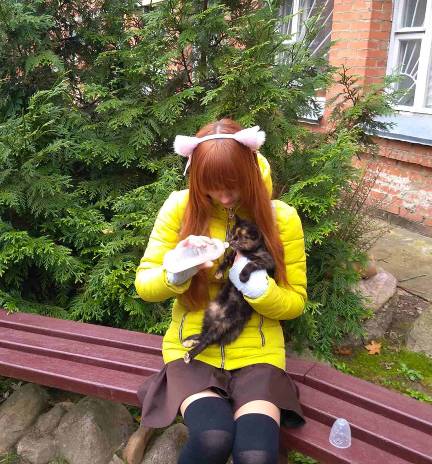 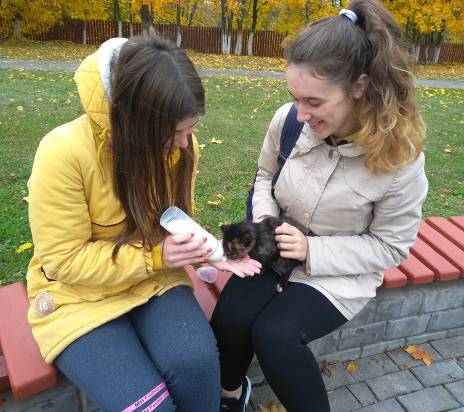 Милосердие и доброта к людям начинается с любви к животным.    Лидер и руководитель  этого же волонтерского отряда «СТРИЖ» Турок Светлана Семеновна продолжила день Доброты добрыми делами. Девушка - сирота обучающаяся в колледже и проживающая в общежитии научилась при ее помощи и руководстве готовить макароны по флотски.  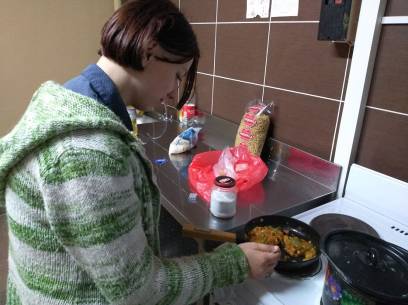 Председатель Кореличской РОБОКК С.Н.Санцевич